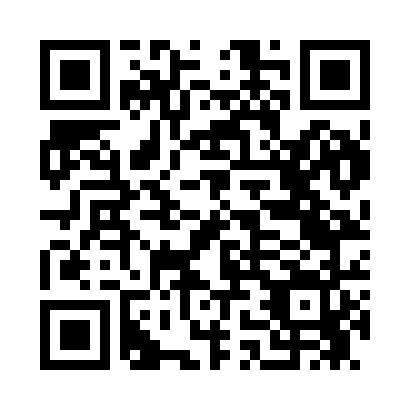 Prayer times for Zell, Missouri, USAMon 1 Jul 2024 - Wed 31 Jul 2024High Latitude Method: Angle Based RulePrayer Calculation Method: Islamic Society of North AmericaAsar Calculation Method: ShafiPrayer times provided by https://www.salahtimes.comDateDayFajrSunriseDhuhrAsrMaghribIsha1Mon4:105:421:054:598:279:592Tue4:115:431:054:598:279:583Wed4:125:431:054:598:279:584Thu4:125:441:054:598:269:585Fri4:135:441:054:598:269:576Sat4:145:451:054:598:269:577Sun4:155:451:064:598:269:568Mon4:165:461:064:598:259:569Tue4:165:471:065:008:259:5510Wed4:175:471:065:008:259:5411Thu4:185:481:065:008:249:5412Fri4:195:491:065:008:249:5313Sat4:205:491:065:008:239:5214Sun4:215:501:075:008:239:5215Mon4:225:511:075:008:229:5116Tue4:235:511:075:008:229:5017Wed4:245:521:075:008:219:4918Thu4:255:531:075:008:219:4819Fri4:265:541:075:008:209:4720Sat4:275:541:074:598:199:4621Sun4:285:551:074:598:199:4522Mon4:295:561:074:598:189:4423Tue4:305:571:074:598:179:4324Wed4:325:581:074:598:169:4225Thu4:335:581:074:598:159:4126Fri4:345:591:074:598:159:4027Sat4:356:001:074:588:149:3928Sun4:366:011:074:588:139:3729Mon4:376:021:074:588:129:3630Tue4:386:031:074:588:119:3531Wed4:406:031:074:578:109:34